HANDBOEKGOED BESTUURvanVereniging NAAM(voeg ook je logo in op deze pagina)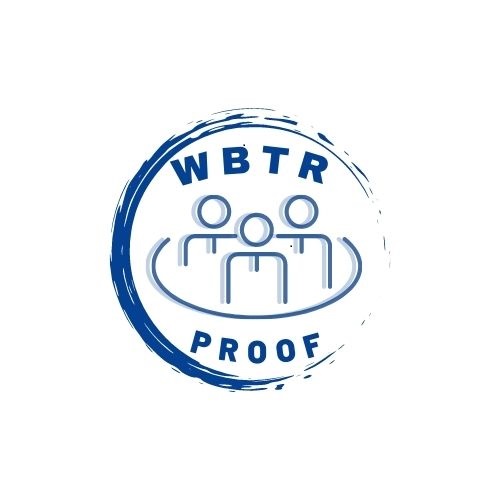 HANDBOEK GOED BESTUUR VERENIGING NAAMInhoud Goed bestuur Bestuursafspraken praktisch Goed bestuur financiën  Bestuursaansprakelijkheid De vereniging Checklist WBTR, inclusief aansprakelijkheid, tegenstrijdig belang, belet & onstentenis, meervoudig stemrecht en toezichtDit handboek is vastgesteld in de bestuursvergadering van datumOp de Algemene Ledenvergadering van datum hebben de leden goedkeuring verleend.OndertekeningVoorzitter  			Penningmeester 			SecretarisGoed BestuurVerenigingsbelangHet bestuur handelt altijd in het belang van de vereniging. Dat houdt in dat bestuursleden handelen als bestuurder en niet als privé-persoon, zowel intern (binnen de vereniging) als extern (in relatie met derden). TransparantieHet bestuur handelt integer en transparant. Dat betekent: oog hebben voor het belang van de vereniging en inzicht geven in beslissingen.De bestuursleden hebben zicht op elkaars taken en verplichtingen en houden in de gaten dat zij die goed en verantwoord uitvoeren.EffectiviteitDe inspanningen van het bestuur zijn gericht op de realisatie van de doelstelling van de vereniging.CollegialiteitDe bestuurders zijn gemeenschappelijk verantwoordelijk voor goed bestuur: bestuursleden betrekken elkaar bij alle onderwerpen en informeren elkaar hierover tijdig en volledig. OpenheidHet bestuur streeft naar heldere communicatie, de bestuursleden zijn bereikbaar voor medebestuurders, leden en andere relaties van de vereniging.  VerantwoordingHet bestuur legt aan de Algemene Ledenvergadering verantwoording af over het gevoerde beleid.ZorgvuldigheidHet bestuur neemt geen besluiten die strijdig zijn met de wet, de statuten, interne reglementen en interne afspraken. RespectHet bestuur handelt te allen tijde zorgvuldig, integer en correct jegens de leden en elkaar. ConflictIn geval van een conflict benadert het bestuur alle betrokkenen integer en beoordeelt objectief. Het bestuur handhaaft vanuit het belang van de vereniging en is transparant over het gevoerde beleid.  PrivacyHet bestuur gaat zorgvuldig om met de privacy van de leden en bestuursleden.Financiele verantwoordelijkheidHet bestuur gaat bewust om met uitgaven van het verenigingsgeld en zal dat zo goed mogelijk inzetten om de afgesproken doelen te bereiken.Het bestuur gaan geen (financiële) verplichtingen aan namens de vereniging waarvan bekend is dat de vereniging die niet kan nakomen.  Risico’sHet bestuur gaat bewust om met risico's voor de vereniging en streeft ernaar die te minimaliseren.AfsprakenAansprakelijkheidAlle bestuursleden zijn bij aantreden goed geinformeerd over de (hoofdelijke) aansprakelijkheid die kan ontstaan als gevolg van hun positie als bestuurslid. Een keer per jaar neemt het bestuur deze afspraken door.Tegenstrijdig belangDe bestuursleden zijn verplicht te melden wanneer er sprake is van tegenstrijdig belang bij het nemen van bestuursbesluiten. Het bestuur volgt in die gevallen altijd de vastgelegde procedure en legt in de bestuursnotulen hoe zij er mee om zijn gegaan.Belet en ontstentenisBestuursleden melden zo snel mogelijk wanneer zij niet in staat zijn hun functie als bestuurder uit te oefenen. Het bestuur legt/heeft gelegd in de statuten vast hoe de vereniging bestuurd wordt in geval van belet en ontstentenis van het gehele bestuur. Bij belet of ontstentenis van een of meerdere bestuursleden (maar niet alle) gelden de afspraken zoals opgenomen in dit handboek en goedgekeurd door de Algemene Ledenvergadering/het bestuur. 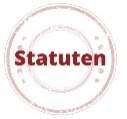 InvesteringenHet bestuur volgt bij investeringen de vastgelegde procedures, in het bijzonder bij grote, risicovolle uitgaven. Bij de besluitvorming is er een gedegen onderbouwing van de noodzaak van de uitgaven, een risicoanalyse, een deugdelijke 
(meerjaren-)begroting en een plan voor de reserveringen voor toekomstige uitgaven.BESTUURSAFSPRAKEN PRAKTISCHBestuursvergaderingen Het bestuur vergadert x keer per jaar.Een keer per jaar, in de bestuursvergadering van maand bespreekt, controleert en evalueert het bestuur alle afspraken zoals vastgelegd in dit handboek.Notulen De notulen van ons bestuur worden wel/niet gedeeld met de leden. Wel: hoe? In de notulen van het bestuur wordt vermeld: Wie van het bestuur aanwezig iswelke besluiten genomen zijn welke afspraken gemaakt zijnwie welke actie onderneemtWanneer er geen overeenstemming is over een besluit, worden ook de bezwaren van de bestuursleden genotuleerd.De notulen worden na goedkeuring wel/niet ondertekend door functieDe notulen van het bestuur worden digitaal/op papier bewaard in/door vul in map gedurende x jaar.Alle belangrijke bestuursdocumenten zijn beschikbaar voor de bestuursleden door middel van Taakverdeling bestuursledenDe taakomschrijving en taakverdeling van de bestuursleden zijn vastgelegd in het Huishoudelijk Reglement / de statuten / het handboek bestuur.De leden kunnen deze taakomschrijving inzien door: vul in.VergoedingDe bestuursleden krijgen wel/geen vergoeding voor hun bestuurstaken. Deze bestaat uit vul in,AansprakelijkheidAlle bestuursleden zijn op de hoogte van de aansprakelijkheidsregels. Deze zijn vastgelegd in bijlage x.Nieuwe bestuursleden ontvangen deze bijlage bij aanstelling.Een keer per jaar worden de afspraken rondom aansprakelijkheid geëvalueerd.De vereniging heeft wel/geen bestuurdersaansprakelijkheidsverzekering.Tegenstrijdig belangAls een bestuurslid vermoedt dat er sprake zou kunnen zijn van tegenstrijdig belang meldt hij/zij dat direct aan de overige bestuursleden.Het bestuurslid deelt alle relevante informatie over het mogelijke tegenstrijdige belang met alle andere bestuursleden.In de vergaderingBij het begin van elke vergadering vraagt de voorzitter of er bij een van de punten sprake zou kunnen zijn van tegenstrijdig belang. Als dat zo is, wordt dat genotuleerd, en ook hoe het bestuur er mee om is gegaan.Extra aandacht is nodig bij:Het aangaan van een financiële overeenkomst tussen de vereniging enerzijds en een bestuurslid en/of diens relaties anderzijds.Het vaststellen van de vergoeding aan een bestuurslid.Bij een tegenstrijdig belang neemt dat bestuurslid niet deel aan de overleggen en besluitvorming bij dat onderwerp.Als er bij een besluit sprake is van tegenstrijdig belang moet dit voorgelegd worden aan de (Algemene) ledenvergadering: wanneer alle bestuursleden een tegenstrijdig belang hebben.of wanneer er, doordat een of meerdere bestuursleden een tegenstrijdig belang hebben, niet meer voldaan kan worden aan de regels over bestuursbesluiten in de statuten. In onze statuten is wel/geen bepaling opgenomen over tegenstrijdig belang. De regels van onze vereniging omtrent tegenstrijdig belang zijn vastgelegd in dit handboek / huishoudelijk reglement / de statuten.TransparantieWij informeren onze leden over door het bestuur genomen besluiten over deze onderwerpen  vul in onderwerpen:Wij informeren de leden vul in hoeBij belangrijke besluiten zoals vul in of statutenwijzigingen biedt het bestuur de leden de mogelijkheid om voor het beslismoment al mee te denken. De leden doen dit op een extra bijeenkomst/per mail/per facebookpoll. Belet en ontstentenisBelet is tijdelijke afwezigheid van een bestuurslidEr is sprake van belet wanneer een bestuurslid gedurende langere tijd niet fysiek bij de vergadering kan zijn vanwege ziekte, verblijf elders of schorsing. Er is geen sprake van belet wanneer een bestuurslid in geval van ziekte of vakantie wel online aanwezig kan zijn bij de vergadering.Bestuursleden melden zo snel mogelijk wanneer zij (verwachten) langer dan x dagen afwezig zijn.OntstentenisEr is sprake van ontstentenis wanneer een bestuurslid overleden, afgetreden of ontslagen is. Er is dan dus een vacature binnen het bestuurIn onze statuten is/wordt opgenomen dat het bestuur wel/niet bestuursbevoegd is als er een of meerdere vacature(s) is/zijn. Bij belet of ontstentenis van het hele bestuur wijst de Algemene Ledenvergadering een/twee/drie personen aan om tijdelijk de vereniging te besturen. Dit is/wordt als volgt opgenomen in de statuten:Voeg hier de tekst van de statuten inMeervoudig stemrechtIn het bestuur van onze vereniging heeft ieder bestuurslid één stem.OfIn ons bestuur krijgt de naam functie een dubbele stem krijgt ingeval van gelijke stemmen, maar niet meer dan de overige bestuurders gezamenlijk. Dit geldt alleen als er maximaal 1 afwezig bestuurslid is / het voltallige bestuur aanwezig is / er minimaal x bestuursleden aanwezig zijn.In ons bestuur kan wel/niet bij volmacht gestemd worden door een van de andere bestuursleden.Het bestuur kan buiten de vergadering wel/niet een besluit nemen als alle bestuursleden instemmen met dat besluit.Deze regeling(en) over (meervoudig) stemrecht zijn wel/niet opgenomen in de statuten. Raad van toezichtOnze vereniging heeft wel/geen Raad van toezicht/Commissarissen.In de bijlage x staat een overzicht van alle werkgroepen binnen onze vereniging en hun doel en taken.Onze vereniging heeft wel/geen Dagelijks Bestuur en Algemeen Bestuur.(Als alleen het Dagelijks Bestuur uitvoerende taken heeft, kan er sprake zijn van een toezichthoudende functie van het Dagelijks Bestuur. Kijk in de statuten of dat bij jullie het geval is. En zo ja: zie hieronder)(In geval van wel een toezichthoudend orgaan: in dit Handboek gaan we uit van eenvoudige bestuursvormen. Tip: zoek op internet naar de extra bepalingen over een Raad van toezicht en de WBTR. Soms heeft een Raad van Toezicht een andere naam. Een werkgroep of commissie die volgens de statuten een van de bestuursleden kan schorsen is meestal gelijk aan een Raad van Toezicht en in dat geval gelden er extra regels. Alle andere werkgroepen, commissies of Raad van Aangeslotenen tellen niet als zodanig voor de WBTR) Bindende voordrachtIn onze statuten is wel/geen regeling over bindende voordracht opgenomen.Indien wel: zo staat het in de statuten: Voeg hier de tekst van de statuten in(Bindende voordracht houdt in dat een bepaalde groep mensen binnen of buiten de vereniging een voordracht voor een bestuurslid mag doen. Als er dan maar één kandidaat is, is die automatisch benoemd als bestuurslid, tenzij twee derde van de leden in de ALV er tegen stemt.)Algemene ledenvergaderingDe algemene ledenvergadering is x keer per jaar in de maand(en).De algemene ledenvergadering is x maanden na afloop van het boekjaarAgendaDe agenda wordt opgesteld door vul in, in overleg met vul in en wordt x tijd voor de vergadering verstuurd aan de leden.De agenda wordt per email/per post verstuurd.Financiële stukken worden tijdig verstuurd naar de leden.Notulen De notulen worden gemaakt door functie. Na goedkeuring door de volgende ALV worden deze getekend en door functie bewaard.Alle bestuursledenAlle bestuursleden worden uitgenodigd voor de Algemene Ledenvergadering/ alle bestuursleden zijn verplicht aanwezig bij de Algemene LedenvergaderingIeder Bestuurslid heeft recht op het geven van advies in de Algemene Ledenvergadering.InformerenIn de Algemene ledenvergadering informeert het bestuur de leden overDe plannen voor het komende jaarBesluitenIn de Algemene ledenvergadering stemmen de leden overDe jaarverslagenDe begrotingDe hoogte van de contributieHet benoemen van de bestuursledenVul aan (zie statuten)DechargeDe Algemene Ledenvergadering verleent decharge aan het bestuur over het gevoerde financiële beleid, middels goedkeuring van het financiële jaarverslagDe Algemene Ledenvergadering verleent decharge van de bestuurstaken van een vertrekkend bestuurslid.StemmenAlle leden zijn stemgerechtigd.Stemmen kan pas bij een aanwezigheid van x leden.Stemmen bij volmacht is wel/niet toegestaan, met de volgende regels: Bestuursleden, die geen lid zijn van de vereniging hebben geen stemrecht.Goedkeuring van een besluit gebeurt met een x meerderheid.StatutenwijzigingDe regels over statutenwijziging zijn vastgelegd in de statuten van de vereniging.GOED BESTUUR FinanciënVerantwoordelijkheidDe penningmeester is verantwoordelijk voor het opstellen van de begroting.De penningmeester is verantwoordelijk voor het opstellen van de jaarrekening.De boekhouding wordt uitgevoerd door: vul in.Toegang tot online bankieren en bankpasjesMachtigingen op de bankPenningmeester: Toegang tot online bankieren ja/neeBankpasje ja/neeAnder bestuurslid: vul in functieToegang tot online bankieren ja/neeBankpasje ja/neeDe daglimiet voor betalingen per bank is vastgesteld op bedrag.KascommissieDe vereniging heeft een kascommissie. Deze wordt gevormd door vul in. De kascommissie zet haar bevindingen op papier, in de Algemene Ledenvergadering geven zij wel/geen toelichting op deze bevindingen.Informeren ledenIn de Algemene Ledenvergadering van maand geeft het bestuur een overzicht van de stand van zaken van de financiën van de vereniging4 ogen principeHet bestuur hanteert het vier-ogen-principe bij uitgaven boven vul bedrag in. Een tweede bestuurslid (vul in wie) gaat akkoord met deze overboeking door ondertekening op de factuur of via een schriftelijk akkoord per mail. Facturen worden wel/niet gestuurd naar het (huis)adres van dit bestuurslid.Naast de penningmeester heeft vul bestuurslid in, inzicht in de actuele financiële stand van zaken.Contant geldOns bestuur beperkt contact geldverkeer zo veel mogelijk.Onze vereniging heeft wel/geen kas/kassa met contant geld. Deze wordt beheerd door functieAan het einde van het jaar wordt al het contante geld afgestort bij de bank.Voor de kas geldt een maximumbedrag van x. Het bedrag daarboven wordt direct afgestort.Bij een collecte wordt de opbrengst altijd geteld door 2 personen, die de bedragen noteren en er voor tekenen.Bij kaartverkoop zijn er genummerde kaartjes. Elke dag wordt de aansluiting geteld tussen de verkochte kaartjes en het ontvangen geld. OffertesBij uitgaven boven € vul in vraagt de penningmeester minimaal 3 offertes aan bij verschillende leveranciers. Het bestuur bespreekt deze offertes en legt de besluitvorming over de keuze vast in de notulen. Het bestuur stuurt een schriftelijke opdrachtbevestiging aan de leverancier, waarin de afspraken vast gelegd zijn.InvesteringenHet bestuur gaat zorgvuldig om met het doen van grote, risicovolle investeringen.Alvorens over te gaan tot de investering maakt het bestuur een overzicht met een gedegen onderbouwing van de noodzaak van de uitgaveneen risicoanalyseeen deugdelijke (meerjaren-)begrotingreserveringen voor toekomstige (vervangings)uitgavenVerzekeringenDe penningmeester beheert het overzicht van de verzekeringen.Een keer per jaar bespreekt het bestuur de risico’s die de vereniging loopt, of deze te verzekeren zijn of moeten en of de huidige verzekeringen nog voldoen.GOED BESTUUR BestuursaansprakelijkheidBestuursledenElk bestuurslid handelt volgens de wet, statuten, huishoudelijk reglement en eventuele bestuursreglementen.Elk bestuurslid blijft bij het uitvoeren van de bestuurstaken binnen de bevoegdheden van het bestuur.Elk bestuurslid houdt zich aan de afspraken zoals vastgelegd in dit handboek Goed bestuur.BestuurHet bestuur voert een zorgvuldige boekhouding en administratie.Het bestuur legt alle bestuursbesluiten zorgvuldig vast.Het bestuur voert alle verplichte administraties uit.Het bestuur houdt zich aan de wettelijke termijnen van de financiële verslaglegging.RisicoHet bestuur gaat geen overeenkomsten aan die de vereniging niet kan nakomen.Als de vereniging in zwaar weer verkeert gaat het bestuur geen betalingstoezeggingen aan.Het bestuur meldt betaalproblemen tijdig aan de belastingdienst (indien van toepassing).De Vereniging vul in & aanDe vereniging is opgericht in De vereniging is gevestigd in Het bestuur van de vereniging bestaat uit x ledenDe doelen van de vereniging zijn (zie statuten en/of huishoudelijk reglement)De missie van de vereniging is De vereniging is aangesloten bij de landelijke koepel Werkgroepen binnen onze vereniging zijn:KascommissieTaakDeze commissie heeft geen toezichthoudende taak.Naam:TaakDeze werkgroep heeft wel/geen toezichthoudende taak.Zo nodig meer werkgroepen aanvullenCHECKLIST WBTRHou het op het netvlies!Neem de afspraken op in het Handboek voor (nieuwe) bestuursleden.Plan 1x per jaar een bestuurs-APK:AVGWBTRVerzekeringenInschrijving KvKRisicobeheersingMissie en doelenBestuurshandboek - InhoudVerenigingMissie en doelenStatutenHuishoudelijk ReglementOverzicht van de verzekeringen, waaronder de bestuursaansprakelijkheidsverzekeringAVG afspraken/privacy statementBestuurTaken en bevoegdheden van de bestuursledenNamen van de bestuursleden en zittingstermijnenWerkafspraken van het bestuurVerplichtingen van het bestuur op basis van statuten of reglementenAfspraken over declaratie van kosten gemaakt voor het bestuurInschrijving KvKAansprakelijkheidWBTR afsprakenIeder nieuw bestuurslidKrijgt uitleg over de doelstelling en de financiële toestand van de vereniging
Wordt benoemd in de (Algemene leden)vergaderingDe datum van benoeming wordt vastgelegd in de notulen van de (Algemene leden)vergaderingOntvangt het BestuurshandboekWordt ingeschreven in de Kamer van KoophandelKrijgt overdracht van de voorgangerVertrekkend bestuurslidDient alle nog openstaande declaraties in en ze worden uitbetaaldGeeft het Bestuurshandboek door aan het bestuur of de opvolgerWordt ontheven van de bestuursfunctie door de (Algemene) ledenvergaderingKrijgt decharge van de bestuurstaken door de (Algemene) ledenvergaderingDe datum van stoppen van de bestuurstaken/functie wordt vastgelegd in de notulen van de (Algemene leden)vergaderingDe decharge van de bestuurstaken van die persoon wordt vastgelegd in de notulen van de (Algemene leden)vergaderingWordt uitgeschreven uit de Kamer van Koophandel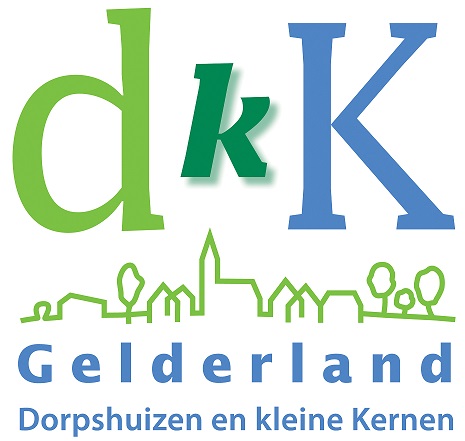 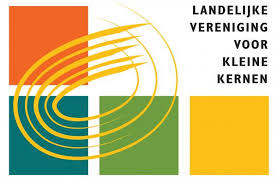 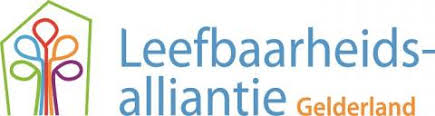 